30.03.22.   Инспектор ПДН Ленинского района лейтенант полиции Омаров М.О., зам.директора по ВР Магомедов З.А. и преподаватель- организатор ОБЖ Исмаилов А.И. провели  инструктаж  по знаниям правил  ПДД  и  по правилам управления вело- и мототранспортом.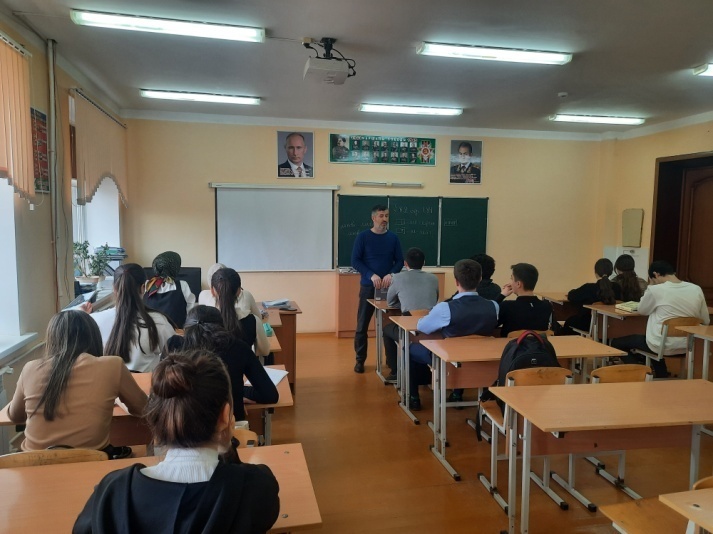 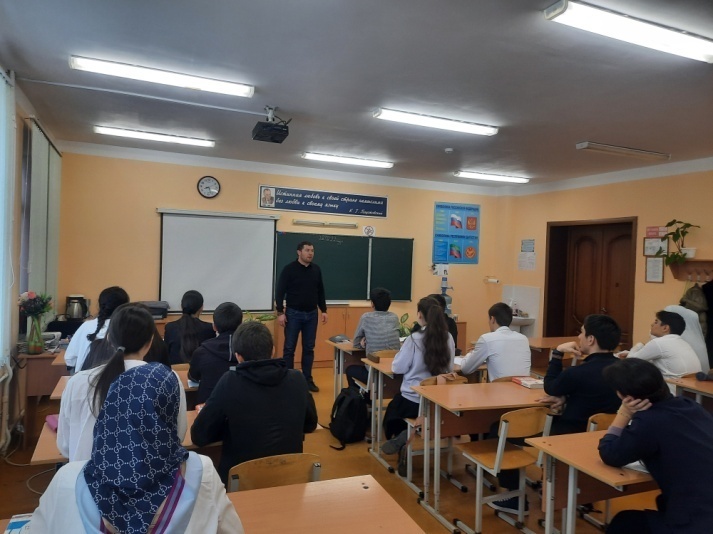 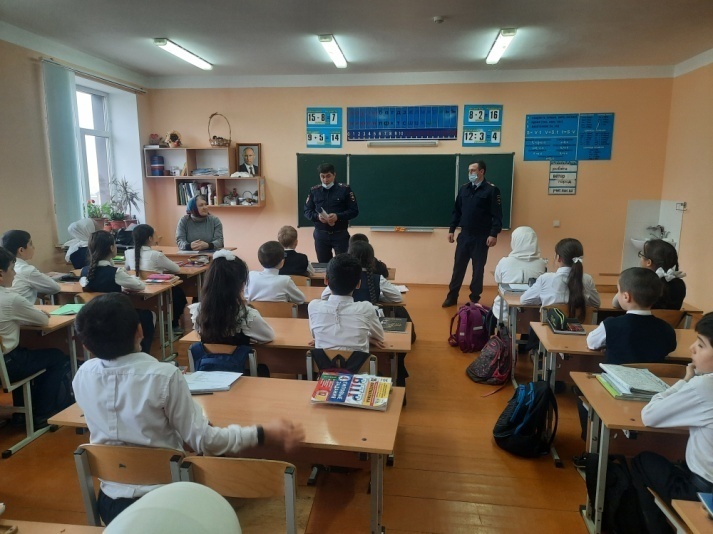 